                                         ПРОЕКТ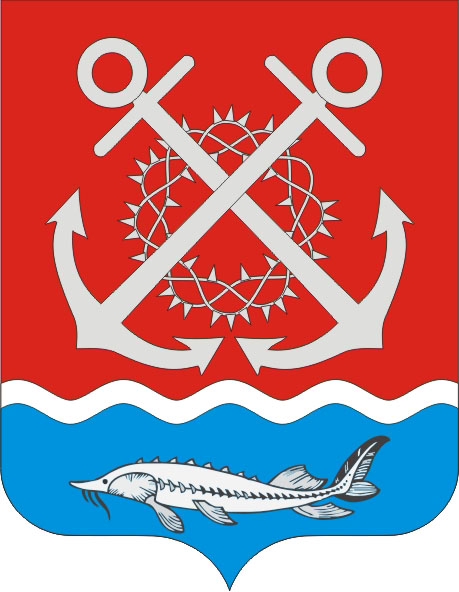 РОССИЙСКАЯ ФЕДЕРАЦИЯРОСТОВСКАЯ ОБЛАСТЬ НЕКЛИНОВСКИЙ РАЙОНМУНИЦИПАЛЬНОЕ ОБРАЗОВАНИЕ «ПОЛЯКОВСКОЕ СЕЛЬСКОЕ ПОСЕЛЕНИЕ»АДМИНИСТРАЦИЯ ПОЛЯКОВСКОГО СЕЛЬСКОГО ПОСЕЛЕНИЯПОСТАНОВЛЕНИЕот _____________________2021 № х. Красный ДесантВ целях совершенствования организации работы, направленной на увеличение доходной части бюджета Поляковского сельского поселения в 2021 – 2023 годах, Администрация Поляковского сельского поселения п о с т а н о в л я е т:Утвердить прилагаемый План мероприятий по увеличению доходов бюджета Поляковского сельского поселения и повышению эффективности налогового администрирования на 2021-2023 годы.Считать утратившим силу постановление Администрации Поляковского сельского поселения от 02.04.2018г. № 36 «Об утверждении плана мероприятий по увеличению доходов бюджета Поляковского сельского поселения и повышению эффективности налогового администрирования на 2018-2020 годы».Настоящее постановление вступает в силу со дня его подписания и распространяется на правоотношения с 1 января 2021 года.Контроль за выполнением постановления оставляю за собой.            Глава АдминистрацииПоляковского сельского поселения				         А.Н. ГалицкийПриложениек постановлению Администрации Поляковского сельского поселенияот _________________2021 № План мероприятий по увеличению доходов бюджета Поляковского сельского поселения 
и повышению эффективности налогового администрирования на 2021-2023 годыОб утверждении плана мероприятий по увеличению доходов бюджета Поляковского сельского поселения и повышению эффективности налогового администрирования на 2021-2023 годы№ п/пСодержание мероприятийМеханизм реализацииОтветственный исполнительСрок исполнения№ п/пСодержание мероприятийМеханизм реализацииОтветственный исполнительСрок исполнения12345Совершенствование законодательства Поляковского сельского поселения о налогах и сборахСовершенствование законодательства Поляковского сельского поселения о налогах и сборахСовершенствование законодательства Поляковского сельского поселения о налогах и сборахСовершенствование законодательства Поляковского сельского поселения о налогах и сборахСовершенствование законодательства Поляковского сельского поселения о налогах и сборах1.1.Совершенствование муниципальных правовых актов в части местных налогов1.1.1. Разработка предложений по внесению изменений в соответствующие нормативные правовые актыСпециалист 1 категории финансово - экономического отдела администрации Поляковского сельского поселенияпо мере необходимостиII. Мероприятия в области экономической политикиII. Мероприятия в области экономической политикиII. Мероприятия в области экономической политикиII. Мероприятия в области экономической политикиII. Мероприятия в области экономической политики2.1.Проведение работы по актуализации соглашений о взаимодействии между Администрацией Поляковского сельского поселения и Межрайонной ИФНС России №1 по Ростовской области с целью обмена информацией и регламентации порядка ее передачи2.1.1. Внесение изменений в действующие соглашения, признание утратившими силу недействующих соглашенийСпециалист 1 категории финансово - экономического отдела администрации Поляковского сельского поселенияежегодно 
2.2.Повышение эффективности администрирования налоговых доходов 2.2.1. Принятие комплекса мер по погашению задолженности по налоговым и неналоговым платежам в бюджет поселения и недопущению ее роста.Специалист 1 категории финансово - экономического отдела администрации Поляковского сельского поселенияежемесячно2.2.Повышение эффективности администрирования налоговых доходов 2.2.2. Организация работы с крупнейшими организациями-работодателями поселения по информированию работников о необходимости полной и своевременной уплаты имущественных налогов.Специалист 1 категории финансово - экономического отдела администрации Поляковского сельского поселенияежегодно2.2.Повышение эффективности администрирования налоговых доходов 2.2.3. Проведение индивидуального информирования налогоплательщиков с целью погашения ими задолженности по имущественным налогам, выезды на предприятия для оказания консультативной помощи и разъяснения последствий неуплаты налоговСпециалист 1 категории финансово - экономического отдела администрации Поляковского сельского поселенияежемесячно2.2.Повышение эффективности администрирования налоговых доходов 2.2.4. Проведение информационной работы с гражданами по уплате имущественных налогов физических лиц Специалист 1 категории финансово - экономического отдела администрации Поляковского сельского поселенияежемесячно2.2.Повышение эффективности администрирования налоговых доходов 2.2.5. Поддержание в актуальном состоянии интернет-сайта органа местного самоуправления рубрики «Налоги»Специалист 1 категории финансово - экономического отдела администрации Поляковского сельского поселенияежеквартально2.2.Повышение эффективности администрирования налоговых доходов 2.2.6. Рассмотрение налогоплательщиков, имеющих задолженность по налоговым платежам, на Координационном совете по вопросам собираемости налогов в бюджет Поляковского сельского поселения. Специалист 1 категории финансово - экономического отдела администрации Поляковского сельского поселенияв соответствии с графиками2.3.Увеличение доходной базы Поляковского сельского поселения2.3.1. Проведение в соответствии с установленным порядком ежегодной оценки эффективности установленных налоговых льгот и выработки предложений по их оптимизации Специалист 1 категории финансово - экономического отдела администрации Поляковского сельского поселенияежегодно2.3.Увеличение доходной базы Поляковского сельского поселения2.3.2. Формирование реестра торговых площадей; пересмотра и актуализации договоров аренды муниципального имущества, в том числе при наличии субарендных отношений, с целью усиления эффективности использования, сдаваемого в аренду муниципального имуществаСпециалист 1 категории финансово - экономического отдела и ведущий специалист по земельным и имущественным отношениям администрации Поляковского сельского поселенияежегодноIII. Мероприятия для формирования налоговой базы по имущественным налогамIII. Мероприятия для формирования налоговой базы по имущественным налогамIII. Мероприятия для формирования налоговой базы по имущественным налогамIII. Мероприятия для формирования налоговой базы по имущественным налогамIII. Мероприятия для формирования налоговой базы по имущественным налогам3.1.Актуализация налоговой базы по имущественным налогам 3.1.1. Обеспечение проведения совместных мероприятий Межрайонная ИФНС России №1 по Ростовской области и представителей отделения по Неклиновскому району Росреестра по верификации и актуализации информационных ресурсов налоговых органовСпециалист 1 категории финансово - экономического отдела администрации Поляковского сельского поселенияежегодно3.1.Актуализация налоговой базы по имущественным налогам 3.1.2. Проведение мероприятий по определению (уточнению) характеристик объектов недвижимого имущества с целью вовлечения их в налоговый оборот, в том числе: - принятие решений об определении категории земель и (или) вида разрешенного использования земельных участков; установление (уточнение) адреса места нахождения объектов недвижимости; - определение групп видов разрешенного использования земельных участков, установленных методическими указаниями и нормативно-техническими документами по государственной кадастровой оценке земель, к которым относятся земельные участки;- уточнение сведений о правообладателях ранее учтенных объектов недвижимости, в случае отсутствия соответствующих сведений в ГКН, ЕГРН Специалист 1 категории финансово - экономического отдела и ведущий специалист по земельным и имущественным отношениям администрации Поляковского сельского поселенияпостоянно3.1.Актуализация налоговой базы по имущественным налогам 3.1.3. Использование ПО «Анализ имущественных налогов»:- для оценки потенциала и прогнозирования поступлений имущественных налогов, - для выявления объектов недвижимости и земельных участков, не вовлеченных в налоговый оборот, а также имеющих недостаточные (некорректные) показатели, влияющие на налоговую базуСпециалист 1 категории финансово - экономического отдела и ведущий специалист по земельным и имущественным отношениям администрации Поляковского сельского поселенияпостоянно3.1.Актуализация налоговой базы по имущественным налогам 3.1.4. Обеспечение обновления и поддержания в актуальном состоянии информации в интернет-сервисе на официальном сайте ФНС России «Справочная информация о ставках и льготах по имущественным налогам»Специалист 1 категории финансово - экономического отдела администрации Поляковского сельского поселенияпостоянно3.1.Актуализация налоговой базы по имущественным налогам 3.1.5. Обеспечение присвоения объектам адресации адресов (п.7 раздела II Правил присвоения, изменения и аннулирования адресов, утвержденных постановлением Правительства Российской Федерации от 19.11.2014 №1221);обеспечение обработки уведомлений о несоответствии (отсутствии) адресных объектов в ФИАС полученных от территориальных налоговых органов (в соответствии частью 3 статьи 7 и частью 6 статьи 9 Федерального закона от 28.12.2013 № 443-ФЗ);обеспечение полной нумерации жилых домов в населенных пунктах с внесением соответствующих изменений в ФИАС;обеспечение полной нумерации квартир (помещений) в домах (зданиях) с внесением соответствующих изменений в ФИАС;проведение в процессе оказания государственных и муниципальных услуг, предусматривающих использование адресов объектов недвижимого имущества, сопоставления сведений о наименовании населенных пунктов, элементов улично-дорожной сети и нумерации домов, размещенных в ФИАС. В случае выявления ошибок обеспечить внесение изменений (корректировок) в ФИАСВедущий специалист по земельным и имущественным отношениям администрации Поляковского сельского поселенияпостоянно